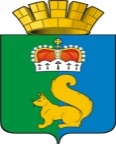 комиссия по чрезвычайным ситуациям иобеспечении пожарной безопасности Гаринского городского округаП Р О Т О К О Л № 3  п.г.т..Гари 02.06.2021 г.Председатель комиссии – Егорычев И.А.Члены комиссии: Егорычев И.А., Коробейников В.В., Елисеев А.В.., Поспелов С.В., Александров А.С., Лыжин А.Г., Гагарина О.С.,  Бурдов С.А.Присутствовали: Зольникова Е.Г., Петров О.В., Бармин В.А.П О В Е С Т К А  Д Н Я:      1.О создании в населенных пунктах старост.      2. Организация охраны жизни и здоровья людей на водных объектах,  профилактика и предупреждение  несчастных случаев и травматизма на водоемах в летний период Меры принимаемые руководителями организаций, для осуществления качественного  и безопасного пребывания детей в организациях отдыха,в рамках акции  безопасные каникулы ( докладчики Зольникова Е.Г., Гагарина О.С.)     3.  Мероприятия проводимые на территории Гаринского городского округа  по выработке мер по стабилизации и профилактике  в вопросах обеспечения пожарной безопасности населенных пунктов.Разработка мероприятий по предупреждению и ликвидации чрезвычайных ситуаций, связанных с возможными лесными и торфяными пожарами. ( докладчик Лыжин А.Г., Александров А.С.)        Вступительное слово - Егорычев И.А.1.По первому вопросу слушали заместителя главы администрации Гаринского городского округа Гагарину О.С. В целях развития института старост,  решением Думы Гаринского городского округа от 18.10.2018 №116/20, в устав Гаринского городского округа  внесены        изменения , в которых прописаны полномочия старост сельских населенных пунктов (ст. 16.1) Подготовлено  постановление администрации Гаринского городского округа от 14.04.2021 №134  « Об утверждении Положения о старостах сельских населенных пунктов Гаринского городского округа».  Работа с населением по созданию старост населенных пунктов ведется  постоянно(сходы, рейды)Решение:  Принять информацию к сведению. Продолжить  работу по созданию старост населенных пунктов2.По второму вопросу слушали заместителя главы администрации Гаринского городского округа Гагарину О.С., Зольникову Е.ГВ целях обеспечения безопасности людей на водных объектах проведена следующая работа:  выставлены дополнительные аншлаги о запрете купания, подготовлены постановления администрации Гаринского городского округа18.05.2021   № 173 «Об осуществлении мероприятий по обеспечению безопасности людей на водных объектах, охране их жизни и здоровья на территории Гаринского городского округа на 2021 год» 18.05.2021№ 172 «О запрете купания в открытых водоемах Гаринского городского округа в период купального сезона 2021 года» На постоянной основе организовано взаимодействие с заинтересованными организациями (в том числе с ОеП № 20 (дислокация п.г.т. Гари)  МО МВД России «Серовский») и инспекторами (специалистами) территориальных органов Гаринского городского округа  по обеспечению охраны общественного порядка в местах массового отдыха людей на водных объектах, проведению рейдов и патрулирований водных объектов.        Информирование населения по ограничениям (запретам) купания в необорудованных местах и в местах массового отдыха населения у воды производится  посредством размещения информационных стендов  с табличками о запрете  купания, правилами поведения на воде, оказанию первой помощи пострадавшим  с указанием телефона единой службы спасения, а так же ответственности за не соблюдение правил безопасности на водных объектах.   Распространяются памятки для всех возрастных групп населения. Мероприятия проводятся  на регулярной основе, до окончания купального сезона  В целях профилактики гибели и травматизма несовершеннолетних подготовлен план мероприятий. Руководителями общеобразовательных учреждений приняты меры приняты исчерпывающие меры по осуществлению качественного и безопасного пребывания в летних оздоровительных лагерях.Проведены совещания классных руководителей: -о мерах профилактике несчастных случаев на водных объектах по обеспечению безопасности детей и подростков на водоемах в весенне-летний период.Инструктаж по технике безопасности с учащимися по правилам  поведения на водоемах Пятиминутки с учащимися  на уроках ОБЖ:-по правилам поведения на воде;-по оказанию неотложной помощи пострадавшим;Конкурс рисунков, направленный на профилактику детского травматизма на водных объектах   Родительские  собрания по контролю за детьми в период каникул:«Повышение ответственности родителей за безопасность пребывания детей на водоемах»Просмотр видеофильмов «Безопасность на воде»Оформление классных уголков наглядной агитацией на темы: «Приемы оказания первой помощи при несчастных  случаях на воде», «Советы купальщикам» и др.Классные часы:1.	«Как вести себя на водоёмах в летний период»;2.	«Безопасность на воде»;3..	«Оказание доврачебной помощи»Решение: Принять информацию к сведению. Продолжить работу в части  профилактики и предупреждения несчастных случаев и травматизма в летний период.Рекомендовать:Специалистам  территориальных органов , руководителям организаций и учреждений: - осуществлять мероприятия по обеспечению безопасности людей на водных объектах в соответствии с Правилами охраны жизни людей на водных объектах в Гаринском городском округе; - организовать информирование населения о мерах безопасности и правилах поведения на воде.Начальнику ОеП № 20 (дислокация п.г.т. Гари) МО МВД России «Серовский» Бурдову А.С.: принять меры по обеспечению охраны общественного порядка в местах массового отдыха людей на водных объектах, проведению рейдов и патрулирований водных объектов;Главному врачу АПО ГБУЗ СО Серовская ГБ Опарину А. Л.:организовать оказание медицинской помощи пострадавшим в местах массового отдыха населения на воде .Начальнику МКУ ИМЦ Гаринского городского округа Зольниковой Е.Г.:-направить силы на выработку у детей и окружающих их взрослых навыки распознавать  травмоопасные ситуации и избегать их. Ведущему специалисту ГОЧС и МОБ работы Администрации Гаринского городского округа Гагариной О.С.: - организовать обучение населения мерам безопасности, правилам поведения, предупреждения несчастных случаев и оказания первой медицинской помощи пострадавшим на воде; - осуществлять взаимодействие со средствами массовой информации по проведению разъяснительной работы среди населения о мерах безопасности и правилах поведения на воде, а также информирование жителей Гаринского городского округа о ситуациях на водных объектах.. 3. По третьему  вопросу слушали  Александрова А.С.–   доведена информация  и дана предварительная  оценка пожарной  обстановке  в Гаринском городском округе.Для стабилизации обстановки с пожарами и гибели людей силами личного состава ПЧ 6/3 ГКПТУ СО «ОПС СО№ 6» регулярно проводятся инструктажи населения по соблюдению требований правил противопожарного режима, рейды по жилому сектору п. Гари, сходы.Проблемными вопросами обеспечения пожарной безопасности на территории Гаринского городского округа являются:- удаленность населенных пунктов от пункта дислокации ПЧ 6/3 ГКПТУ СО «ОПС СО № 6» в южном направлении д. Круторечка 102 км., в северном направлении д. Шанталь 130 км., в следствии чего не предоставляется возможным прибытие пожарного подразделения к месту вызова в соответствии требований ст. 76 гл. 17 Технического регламента.- отсутствие круглогодичного транспортного сообщения с населенными пунктами района.- органами местного самоуправления недостаточно уделяется внимание в части создания, оснащения и организации деятельности подразделений добровольной пожарной охраны.- пассивное отношение руководителей муниципальных казенных учреждений в части участия сотрудников подведомственных учреждений при проведении на территории Гаринского городского округа месячников, декадников и иных профилактических мероприятий, направленных на обучение детей дошкольного, школьного возраста и граждан мерам пожарной безопасности и грамотным действиям на случай пожара.Проблемным вопросом стало  актуальное состояние источников противопожарного водоснабжения .   Наличие неисправных водоисточников и безводных участков негативно сказывается на работе ПЧ 6/3, ликвидации последствий пожара и, в целом, на пожароопасной обстановке Гаринского городского округа
По обстановке с лесными пожарами  за текущий период 2021года слушали    Лыжина А.Г.- доведена сводка возникновения лесных пожаров за 5месяцев 2021года. Доведен  перечень проводимых мероприятий по организации системы обнаружения и учета лесных пожаров, а так же профилактических мероприятий , направленных на своевременное выявление и предупреждения возникновения лесных пожаров . Дана предварительная оценка возможной пожарной обстановки в лесах.Решение: Принять информацию к сведению. Продолжить работу в части проведения профилактических мероприятиях для стабилизации обстановки  в вопросах обеспечения пожарной безопасности. Держать ситуацию  на особом контроле, своевременно принимать исчерпывающие меры по недопущению возгораний в лесах и и на территориях МО. Активнее проводить разъяснительную работу, как с  населением так и арендаторами земель и лесных угодий. Рекомендовать руководителям организаций:Заместителю главы администрации Гаринского городского округа  Егорычеву И.А.:- устранить имеющиеся недостатки и неисправности противопожарных водоемов, установить указатели в местах их размещения. По результатам проведенной работы представить аналитическую справку в КЧС и ОПБ . - проработать вопрос по ремонту неисправных, строительстве новых источников противопожарного водоснабжения, организовать работу по постановке на учет бесхозных источников противопожарного водоснабжения, установке указателей источников противопожарного водоснабжения установленного образца, мест забора воды на берегах естественных водоемов для заправки водой пожарной техники- организовать выполнение необходимых мероприятий по профилактике пожаров в пожароопасный период- проработать вопрос об осуществлении ремонта печного отопления и сетей электроснабжения в домах, в которых проживают социально- неадаптированные, малообеспеченные , маломобильные и многодетные семьи.Заместителю главы администрации Гаринского городского округа  КоробейниковуВ.В.:- организовать поддержание в исправном состоянии установки автоматической пожарной сигнализации, системы оповещения людей о пожаре, электропроводку, средства противопожарного водоснабжения, надлежащее состояние путей эвакуации в образовательных учреждениях и учреждениях культуры;- обратить особое внимание на обеспечение безопасности при проведении массовых мероприятий, проведение соответствующих инструктажей с работниками. - организовать взаимодействие между силами и средствами при ликвидации ЧС, спасению людей и имущества- обеспечить готовность к проведению эвакуационных мероприятий в случае возникновения ЧС.Ведущему специалисту ГОЧС и МОБ работы Администрации Гаринского городского округа Гагариной О.С.: - продолжить профилактическую работу по обучению населения мерам пожарной безопасности, способам защиты и действиям в случае возникновения ЧС путем изготовления и распространения печатной продукции, оформления уголков пожарной безопасности в местах массового скопления населения;Начальнику ПЧ 6\3 ГКПТУ СО «ОПС Свердловской области №6» Александрову А.С.   -  обеспечить исправное техническое состояние пожарных автомобилей имотопомп, а также техники, приспособленной для тушения пожаров;- продолжить профилактическую работу по обучению населения мерам пожарной безопасности.Начальнику ФКУ ИК-8 ГУФСИН России по Свердловской области            Таланову Е.В.-провести комплекс мер по стабилизации    противопожарной обстановки  в учреждении и на подведомственной территории.-организовать  контроль за противопожарным состоянием складов ГСМ, стоянок  техники, складов и т.д.;         - не допускать пользование неисправной электропроводкой с явными признаками повреждениями изоляции и т.д.; проверить и привести в надлежащее состояние светильники, лампы накаливания, рассеиватели и другие приборы освещения.);     - провести обследования помещений, цехов и территорий учреждения  и на предмет  соблюдения действующих норм и правил пожарной безопасности ;         -организовать контроль за выполнением мероприятий по пожарной безопасности на подведомственных объектах;       - организовать профилактическую работу по обучению сотрудников и работников учреждения мерам пожарной безопасности;  Начальнику ОеП №20 (дислокация п.г.т. Гари) МО МВД «Серовский » Бурдову С.А.:       -продолжить  работу по выявлению  лиц, ведущих асоциальный  образ жизни  и  мест пребывания лиц  без определенного  места жительства;      -совместно с администрацией Гаринского городского округа проводить регулярную корректировку списков неблагополучных в социальном отношении семей и граждан, ведущих асоциальный образ жизни, и списки граждан, состоящих на надомном социальном обслуживании,      -организовать и провести совместно с пожарным инструктором рейды в семьи, ведущие асоциальный образ жизни, неблагополучных категорий граждан, одиноких и престарелых граждан с проведением инструктажей о мерах пожарной безопасности;     - в случае необходимости создать необходимое количество мобильных групп для осуществления контроля за соблюдением режима ограничения посещения леса гражданами;     - в выходные и праздничные дни при наличии повышенной пожарной опасности организовать патрулирование сотрудниками отдела совместно с представителями администрации Гаринского городского округа  для осуществления контроля за соблюдением правил пожарной безопасности в местах массового отдыха населения.Директору ГКУ СО «Гаринское лесничество»    Лыжину А.Г.-Продолжить работу в части проведения профилактических мероприятиях для стабилизации обстановки  в вопросах обеспечения пожарной безопасности в лесах. -Осуществлять постоянный  контроль за выполнением мероприятий по охране и защите лесов арендаторами лесных участков. -Организовать   патрулирование в целях своевременного обнаружения и учета лесных пожаров, а также  обучение неработающего населения правилам противопожарной безопасности, действиям при возникновении пожаров в лесах.Председатель КЧС и ОПБГаринского городского округа                                                                И.А. ЕгорычевСекретарь                                                                                               О.С. Гагарина